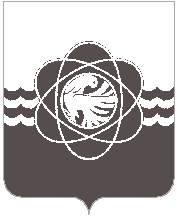 Руководствуясь Федеральным законом от 06.10.2003 № 131-ФЗ «Об общих принципах организации местного самоуправления в Российской Федерации», Федеральным законом                    от 31.07.2020 № 248-ФЗ «О государственном контроле (надзоре) и муниципальном контроле в Российской Федерации» (далее – Федеральный закон № 248-ФЗ), Уставом муниципального образования «город Десногорск» Смоленской области, Правилами благоустройства территории муниципального образования «город Десногорск» Смоленской области, утвержденными решением Десногорского городского Совета от 08.09.2022 № 275Р Е Ш И Л:1. Внести в Положение о муниципальном контроле на автомобильном транспорте, городском наземном электрическом транспорте и в дорожном хозяйстве в границах муниципального образования «город Десногорск» Смоленской области, утвержденное решением Десногорского городского Совета от 19.11.2021 № 212 следующее изменение:1.1. Раздел 4 изложить в новой редакции:«4. Порядок обжалования решений Администрации, действия (бездействия) должностных лиц, уполномоченных осуществлять муниципальный контроль4.1. Решения Администрации, действия (бездействие) должностных лиц, уполномоченных осуществлять муниципальный контроль, могут быть обжалованы в судебном порядке, установленном законодательством Российской Федерации.4.2. Досудебный порядок подачи жалоб при осуществлении муниципального контроля не применяется.».2. Настоящее решение опубликовать в газете «Десна». 47 сессии пятого созываот 25.11.2022 № 297О внесении изменения в Положение о муниципальном контроле на автомобильном транспорте, городском наземном электрическом транспорте и в дорожном хозяйстве в границах муниципального образования «город Десногорск» Смоленской области, утвержденное решением Десногорского городского Совета от 19.11.2021 № 212ПредседательДесногорского городского Совета                                А.А. ТерлецкийГлава      муниципального     образования«город Десногорск» Смоленской области                                                А.А. Новиков